Публицистичен стил                                               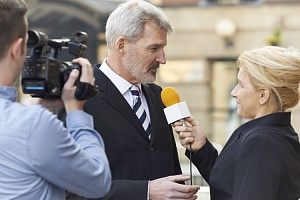 Общуването в медийната сфера:Особености на общуването във и чрез медиите:Публицистиката е вид обществено-политическа дейност, при която с помощта на словото се цели да бъде съобщена актуална информация от различни области на обществения живот, като се въздейства върху нагласите на обществото; функционалният стил, в който са създадени такива текстове, се нарича публицистичен стил.Основната цел на публицистичните текстове е да информират за актуален проблем или събитие, да въздействат на читателя или слушателя, да подтикват към действие; затова медиите се наричат „четвъртата власт“;Участници в общуването са журналисти/репортери, от една страна, и читатели, слушатели, зрители, от друга.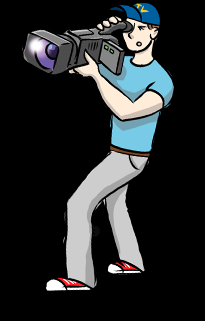 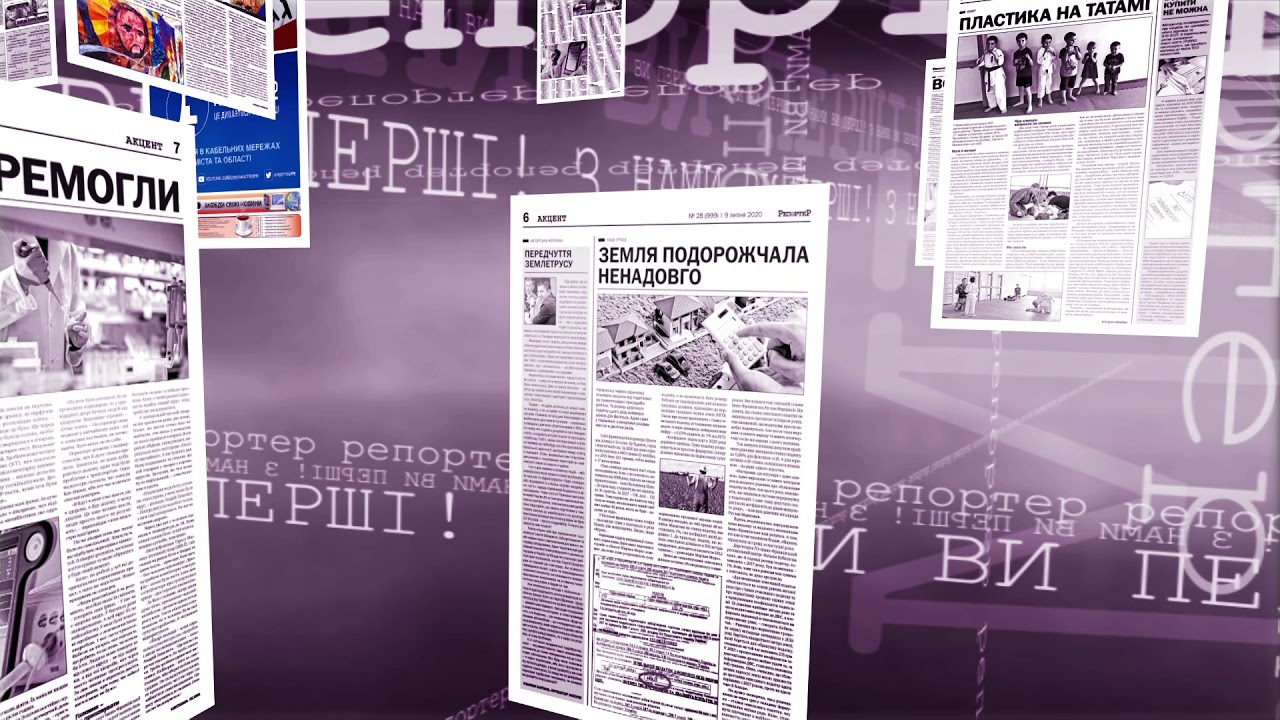 Подстилове на публицистичния стилТекстовете в публицистичния стил се отличават с: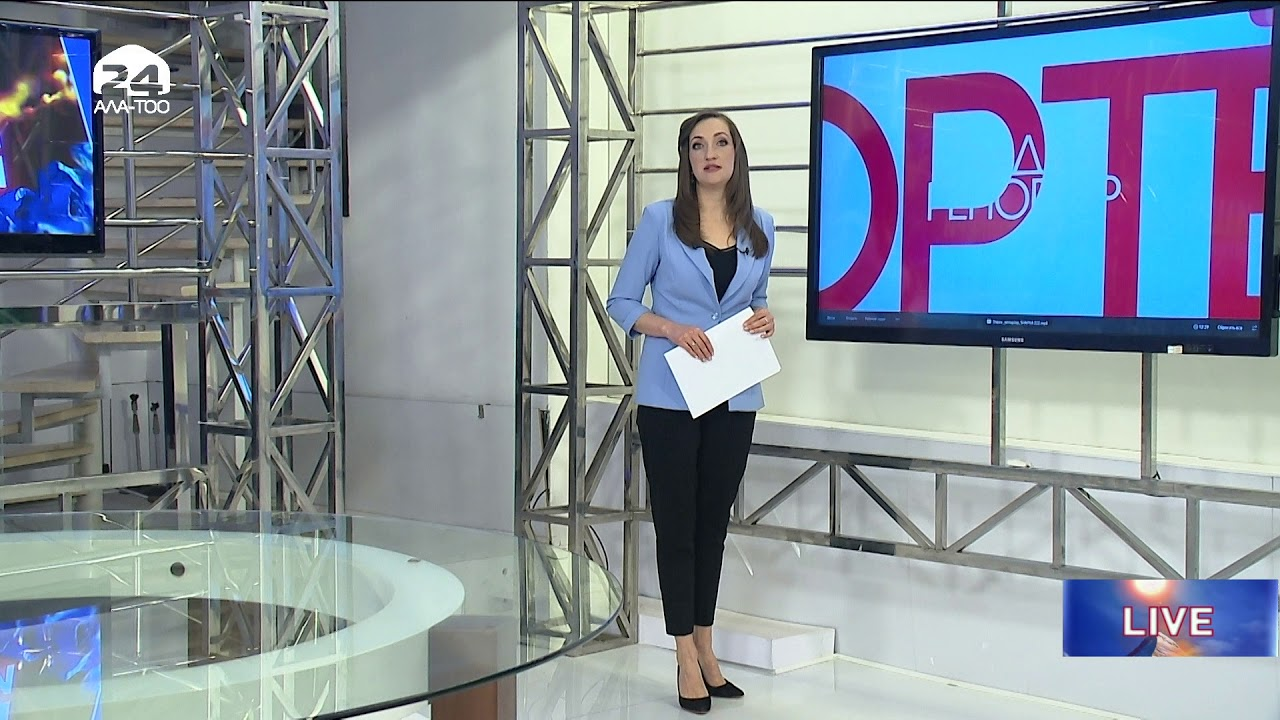 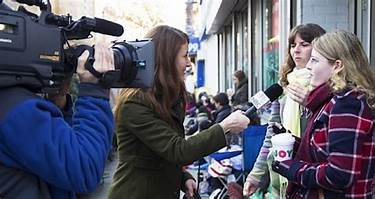 Специфични езикови особености(стилово маркирани белези):ПодстиловеТипове текст(медийни жанрове)ИнформативенМонологични: информационна бележка, статияДиалогични: интервю, дискусияИнтерпретативенМонологични: коментар, редакторска бележка, разследващ анализ, персонална колонкаДиалогични: диспут, дебатиХудожествено-публицистиченПътепис, фейлетон, есеФонетични особеностиПроявяват се в устните медийни текстове и са свързани с:Логическото ударение, интонацията, паузите в потока на речта;Позата, мимиките, и жестовете на говорещия;Целенасочено търсене на засилена честота на определени гласни или съгласни в потока на речта, чрез което се постига експресивен ефект.Лексикални особеностиДуми и изрази от обществено-политическата лексика: политика, общество, прогрес;Съществителни имена термини с наставки – ация, -ция, -ист, - изъм: организация, революция, акция, фракция, плирализъм, лейбърист;Същ. имена и образувани от тях прилагателни имена с представки от чужд произход, като анти-, нео-, псевдо-, евро-: антиглобализъм, неореализъм, псевдокултура, европари, европроекти;Сложни думи: социално-битов, обществено-политически;Абревиатури – съкращения по първа буква на съставни именни названия: ЕС, МОН, ДАНС;Думи и изрази, принадлежащи към емоционално-оценъчната лексика, за предизвикване на положителни нагласи: конструктивен, доверие, инициатива, мобилизирам, призив, реформа, промяна;Думи и изрази, принадлежащи към емоционално-оценъчната лексика, за предизвикване на отрицателни нагласи: измама, деструктивен, колапс, рестрикция, напрежение, провокация, разруха;Клиширани словосъчетания: политическа воля, политически субект, гаранции за сигурност, терористичен акт, хуманитарна помощ, превантивни мерки;Разговорни думи и изрази с цел постигане на по-голяма експресивност: хващам, набивам канчето, издъня, следя под лупа, ченге, изпея и т.н.Морфологични особеностиГлаголни форми за сегашно време, минало свършено и бъдеще време;Глаголни форми за преизказване;Форми за 3л.,ед.ч. и мн.ч. и за 1л., мн.ч. на глаголите;Глаголи в страдателен залог;Деепричастия С цел авторът да подчертае, че не поема отговорност за достоверността на това, което съобщава.Синтактични особеностиПрисъщи на неутралното изразяване: съобщителни изречения, прости разширени изречения, еднородни части, обособени части, безлични изречения, всички видове сложни изречения, прав словоред;Присъщи за експресивното изразяване: възклицателни, подбудителни, въпросителни изречения; вметнати думи и изрази, обръщения, непълни изречения, безглаголни изречения, пряка реч, цитати, реторични въпроси, различни стилистични тропи и фигури; обърнат словоред